План занятия «Посвящение в пешеходы»Объединение: «Юный пешеход»Дата проведения: 11.12.2018 гКласс: 4 «Б»Педагог: Бикметова Светлана ВладимировнаТема: Посвящение в пешеходыЦель: создание условий для повышения мотивации к изучению правил дорожного движения младших школьников.              Задачи:Образовательные:Совершенствовать навык знания правил дорожного движения Развивающие:1. Способствовать развитию мышления, речи учащихся, внимания.Воспитательные: 1.Способствовать воспитанию грамотных пешеходов;Методы: словесный, наглядный, практический, частично-поисковыйФормы: фронтальная, индивидуальнаяСредства: беседа, объяснение, средства ИКТОборудование: презентация, картинками с разными видами транспортов, круги (красный, желтый и зеленый), мозаика дорожных знаков и дорожных ситуаций, раскраска дорожных знаков, удостоверения юных пешеходов.Конспект занятия «Посвящение в пешеходы»Этап занятияСодержание занятия. Деятельность педагогаДеятельность обучающихсяОрганизационный момент-Здравствуйте, дорогие ребята. Настраиваем детей на работуАктуализация прежних знаний и способов действий-Сегодня у нас большой праздник «Посвящение в пешеходы». Теперь вы — народ самостоятельный и любознательный! Всё вам хочется узнать и друг друга перегнать! Но сегодня речь пойдет о дороге, где спешить нельзя ни при какой погоде!- Чтобы было все в порядке 
У ребяток в их тетрадках, 
Надо просто им учиться 
И над книгой не лениться!
Чтобы путь стал безопасным 
И учеба не напрасной,
Знать вам надо без сомненья 
Просто правила движения!
И сегодня в нашем классе 
Посвящаем в пешеходы
Учеников. 
Каждый к празднику готов?А сегодня мы с вами будем  путешествовать по станциям. Для вас работают четыре игровых станции: «Угадайка», «Поиграйка», «Собирайка», «Нарисуйка», где вы пройдете испытания и вам вручат удостоверение «Юных пешеходов». И так мы начинаем.(да)Обобщение изученного материала-И первая наша с вами станция «Угадайка»-А я предлагаю ответить на вопросы из мультфильмов и сказок, в которых упоминаются транспортные средства.
1. На чём ехал Емеля к царю во дворец? 
2. Любимый двухколёсный вид транспорта кота Леопольда? 
3. Какой подарок сделали родители дяди Фёдора почтальону Печкину? 
4. Во что превратила добрая фея тыкву для Золушки?
5. На чём летал старик Хоттабыч? 
6. Личный транспорт БабыЯги?
7. На чём поехал в Ленинград человек рассеянный с улицы Бассейнной? 
8. Ехали медведи на велосипеде,
А за ним комарики…
На чём летели комарики? 
9. В чём плыли по морю царица с младенцем в сказке о царе Салтане?
- А у вас хорошо получается, но мы же сюда не только играть собрались, мы же хотим стать настоящими пешеходами?! А все пешеходы 
должны знать дорожные знаки. Сейчас я буду читать стихи о дорожных 
знаках, а вы должны называть их. Эй, водитель осторожно!
Ехать быстро невозможно.
Знают люди все на свете –
В этом месте ходят дети! Здесь дорожные работы –
Ни проехать, ни пройти.
Это место пешеходу
Лучше просто обойти. Никогда не подведет
Нас подземный переход:
Дорога пешеходная
В нем всегда свободная. У него два колеса и седло на раме
Две педали есть внизу, крутят их ногами.
В красном круге он стоит,
О запрете говорит. Этой зебры на дороге
Я нисколько не боюсь
Если все вокруг в порядке,
По полоскам в путь пущусь.Я не мыл в дороге рук,
Поел Фрукты, овощи.
Заболел и вижу пункт
Медицинской помощи. - Поиграем в игру, которая называется “ Угадай транспорт”. Послушайте правила игры. Я буду загадывать загадки о транспорте, а вы должны подумать и правильно их отгадать. Кто первым отгадает, о каком транспорте идет речь в загадке, получает картинку с его изображением. У кого в конце игры будет больше картинок, тот и победит.Дом – чудесный бегунок
На своей восьмерке ног.
Бегает аллейкой
По стальным двум змейкам. ***Что за чудо светлый дом?
Пассажиров много в нем.
Носит обувь из резины
И питается бензином. ***Что такое – отгадай:
Ни автобус, ни трамвай.
Не нуждается в бензине,
Хотя колеса на резине. ***Этот конь не ест овса,
Вместо ног – два колеса.
Сядь верхом и мчись на нем!
Только лучше правь рулем! ***Длинной шеей поверчу,
Груз тяжелый подхвачу.
Где прикажут – положу,
Человеку я служу.  ***К нам во двор забрался “крот”,
Роет землю у ворот.
Сотни рук он заменяет,
Без лопаты он копает.  ***Мчится огненной стрелой,
Мчится вдаль машина.
И зальет пожар любой
Смелая дружина.  ***Полотно, а не дорожка,
Конь не конь – сороконожка.
По дорожке той ползет,
Весь обоз один везет ***Чтобы он тебя повез,
Не попросит он овес.
Накорми его бензином,
На копыта дай резину.
И тогда, поднявши пыль,
Побежит ... - И последнее задание на этой станции викторина.По ней ходят и ездят, а ей не больно. Дорожка, по которой идут пешеходы.Полоса загородной дороги сбоку от проезжей части.Место, где ожидают общественный пассажирский транспорт. Участники дорожного движения. (На печке)(Велосипед)(Велосипед)(В карету)(На ковресамолёте)(Ступа)(На поезде)(На воздушном шарике)(В бочке)(Знак “Дети”.)(Знак “Дорожные работы”.)(Знак “Подземный переход”.)(Знак “Велосипедное движение запрещено”.)(Знак “Пешеходный переход”.)(Знак “ Пункт первой медицинской помощи”.)(Трамвай.)(Автобус.)(Троллейбус.)(Велосипед.)(Подъемный кран.)(Экскаватор.)(Пожарная машина.) (Поезд.)(Автомобиль.)(Дорога.)(Тротуар.)(Обочина.)(Остановка.)(Пешеход, пассажир, водитель.)Физкультминутка- Ребята, вы хорошо справились со станцией «Угадайка» и следующая станция «Поиграйка».Ой, ребята! Что это? Кажется, письмо! Откуда же оно к нам 
упало? Давайте прочитаем его? 
«Здравствуйте, ребята! Я живу в волшебной стране Светофории и являюсь 
хозяином этой страны, а зовут меня  Светофор Светофорович. У нас 
случилась беда, я заболел и теперь ребята, такие же, как и вы, могут попасть в опасную ситуацию на дороге. А для того чтобы я выздоровел, вы должны 
немного потрудиться и выполнить все мои задания. Ребята, я надеюсь, вы мне поможете». Сейчас мы с вами поиграем в игру светофорчик.- Следующая станция «Собирайка». На этой станции вам нужно собрать дорожный знак и картинку с ситуацией на которой вы должны увидеть нарушения и назвать мне их. Молодцы, ребята!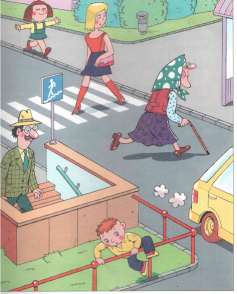 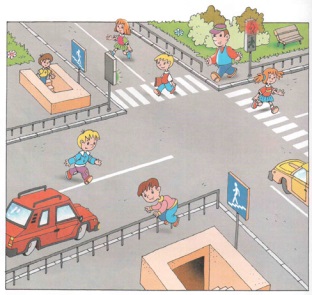 -И последняя у нас с вами станция «Нарисуйка». У нас на столах лежат дорожные знаки, но они не раскрашены вам нужно их правильно раскрасить. 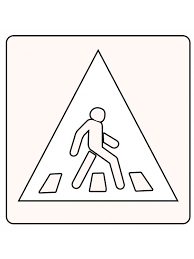 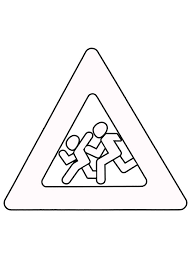 -Итак, молодцы!Ребята, собирают знак и дорожную ситуацию и находят нарушенияДети раскрашивают дорожные знакиИтог Вопросы1. Зачем нужно знать правила дорожного движения?2. Нужно ли выполнять правила дорожного движения?3. Почему нельзя играть на улице или на дороге?4. Где можно устраивать различные игры?5. Как надо поступить, если на проезжую часть улицы нечаянно выкатился мяч?6. Можно ли устраивать игры на тротуаре?7. При каком сигнале светофора разрешается переходить улицу?8. Где безопасно переходить улицу?9. Каким дорожным знаком указывается место для перехода улицы пешеходами?10. Где разрешается и где нельзя кататься на велосипедах, санках, лыжах и коньках?-Вы должны не только знать, но соблюдать ПРАВИЛА ДОРОЖНОГО ДВИЖЕНИЯ. Самое главное правило: быть внимательным, никогда не торопиться и не играть на дороге.-Я буду зачитывать текст, а вы если согласны со мной громкоотвечайте «клянёмся».-Мы юные пешеходы, вступая в ряды участников дорожногодвижения клянемся:-Быть внимательными на дорогах -Переходить дорогу только по пешеходному переходу -Играть и гулять только на закрытых детских площадках -Переходя через проезжую часть не разговаривать по мобильному телефону-Изучать и соблюдать правила дорожного движения в школе и дома-Вот и настал момент торжественного вручения удостоверений «Юных пешеходов». Дети отвечают на вопросы(клянемся)Получают удостоверение юных пешеходов